                       Работа с  родителями (фотоотчет).                                     Декабрь-февраль  Вот и пришла зима. Белая, пушистая со снегом серебристым.В ДОУ прошел конкурс фотографий среди родителей «Зимушка хрустальная». Родители приняли активное участие в конкурсе, в котором главными героями были,  конечно,  дети.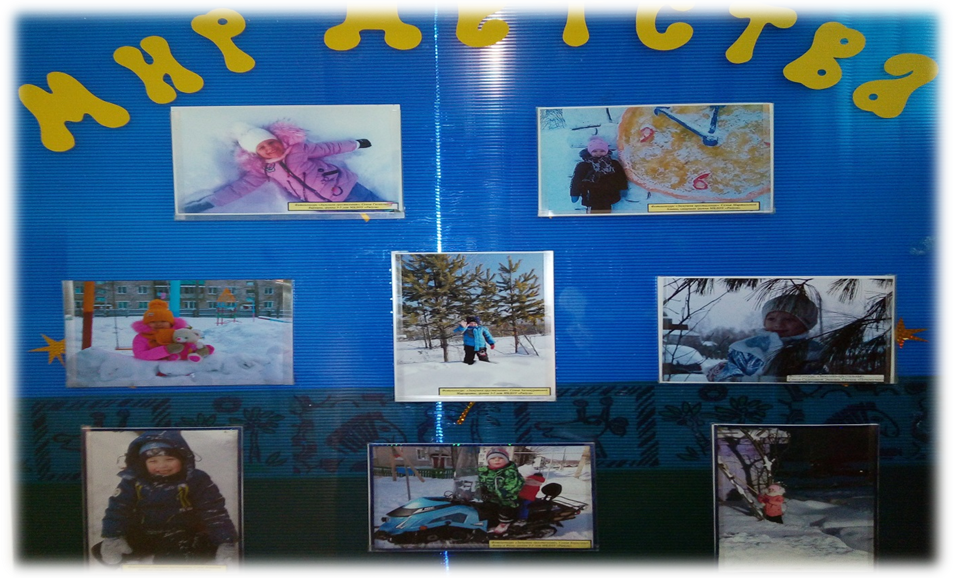 Родители и дети украшали группы и приемные к Новому году, участвовали в конкурсе «Символ Нового года».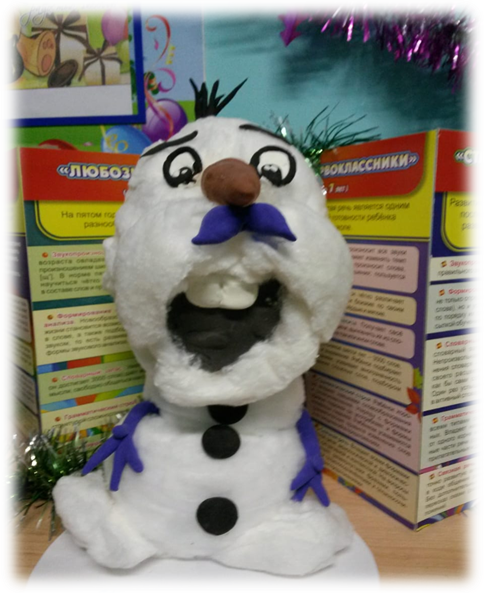 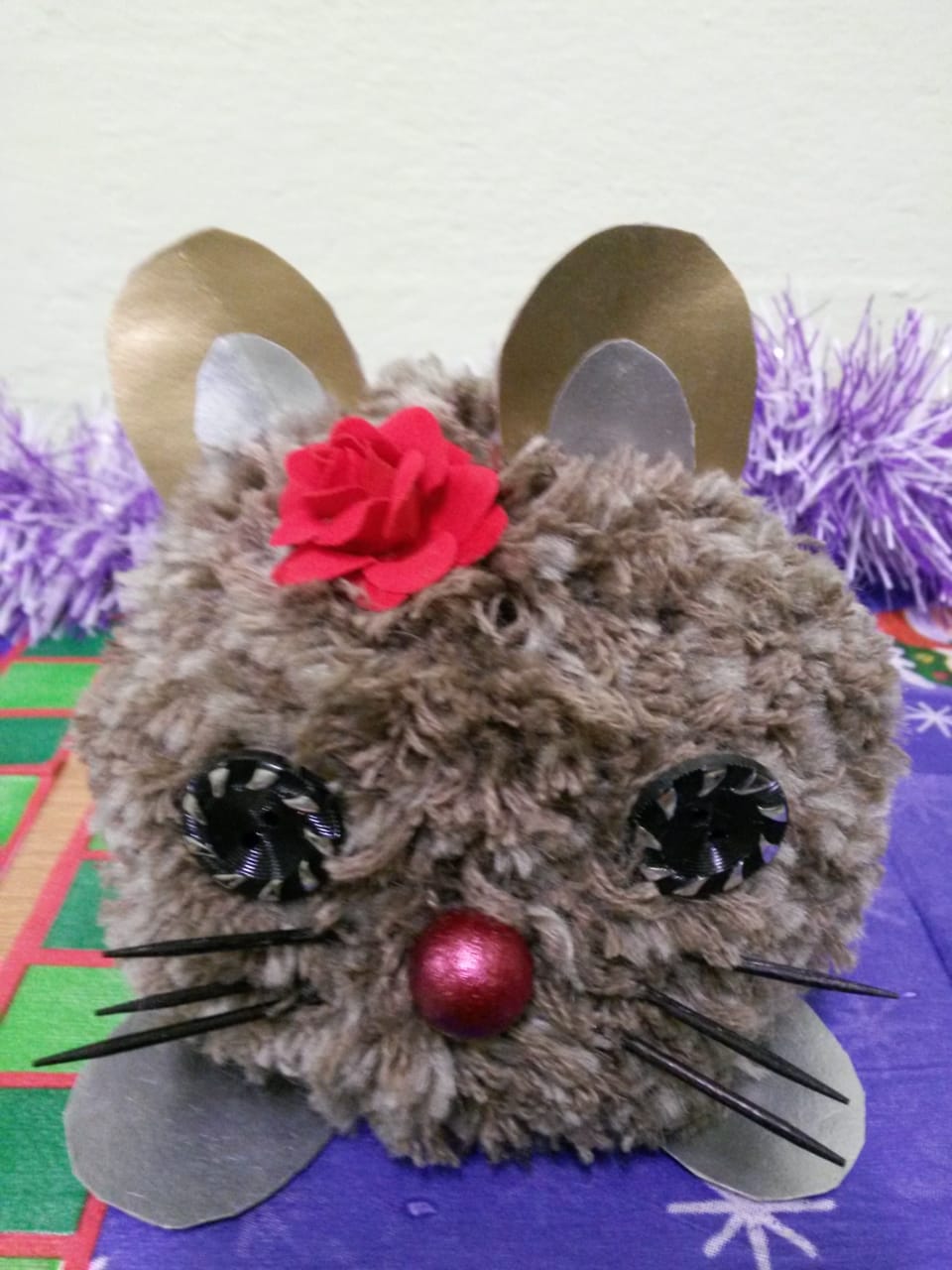 Также родители были активными участниками фотовыставки «Зима дальневосточная».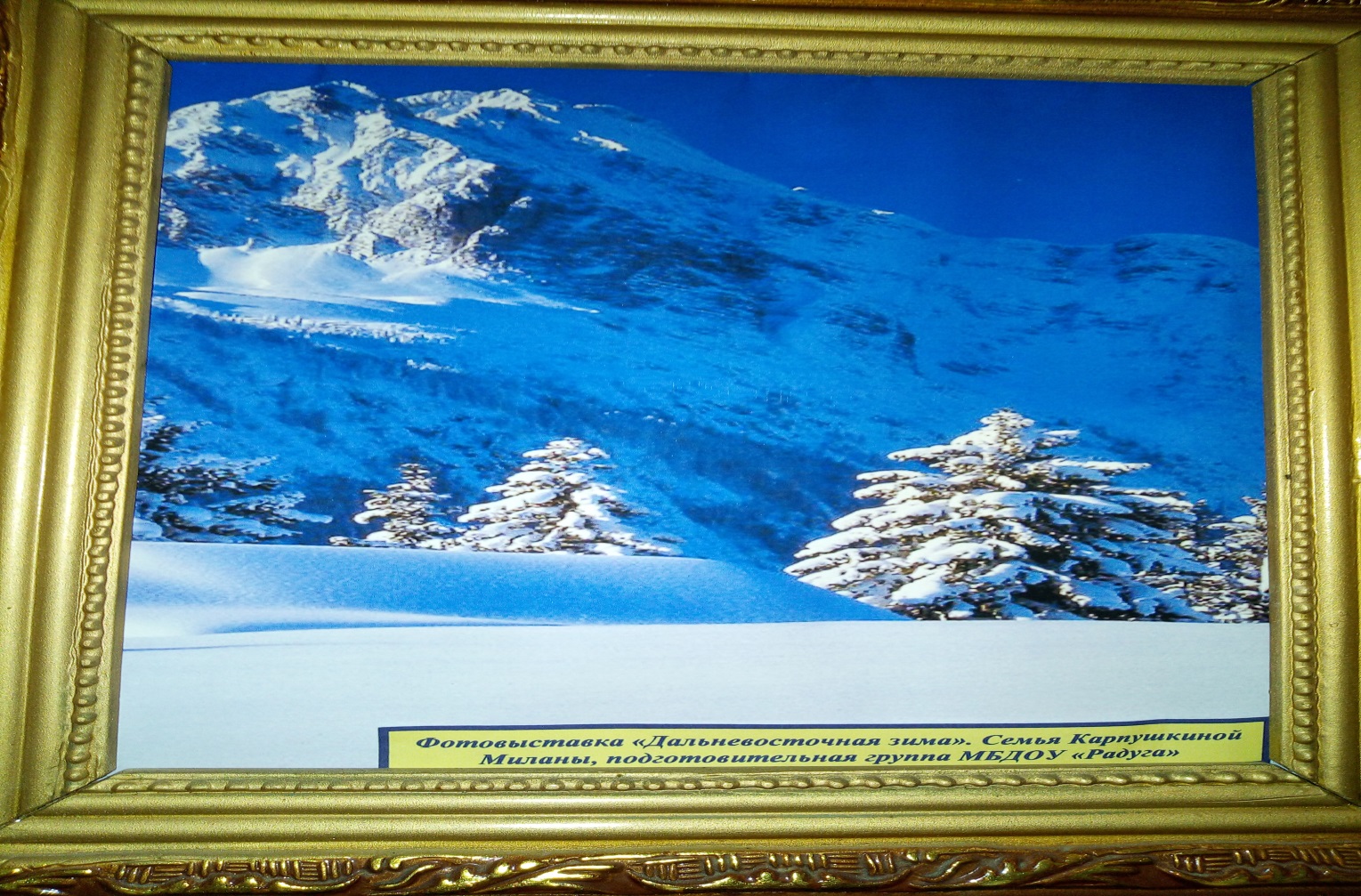 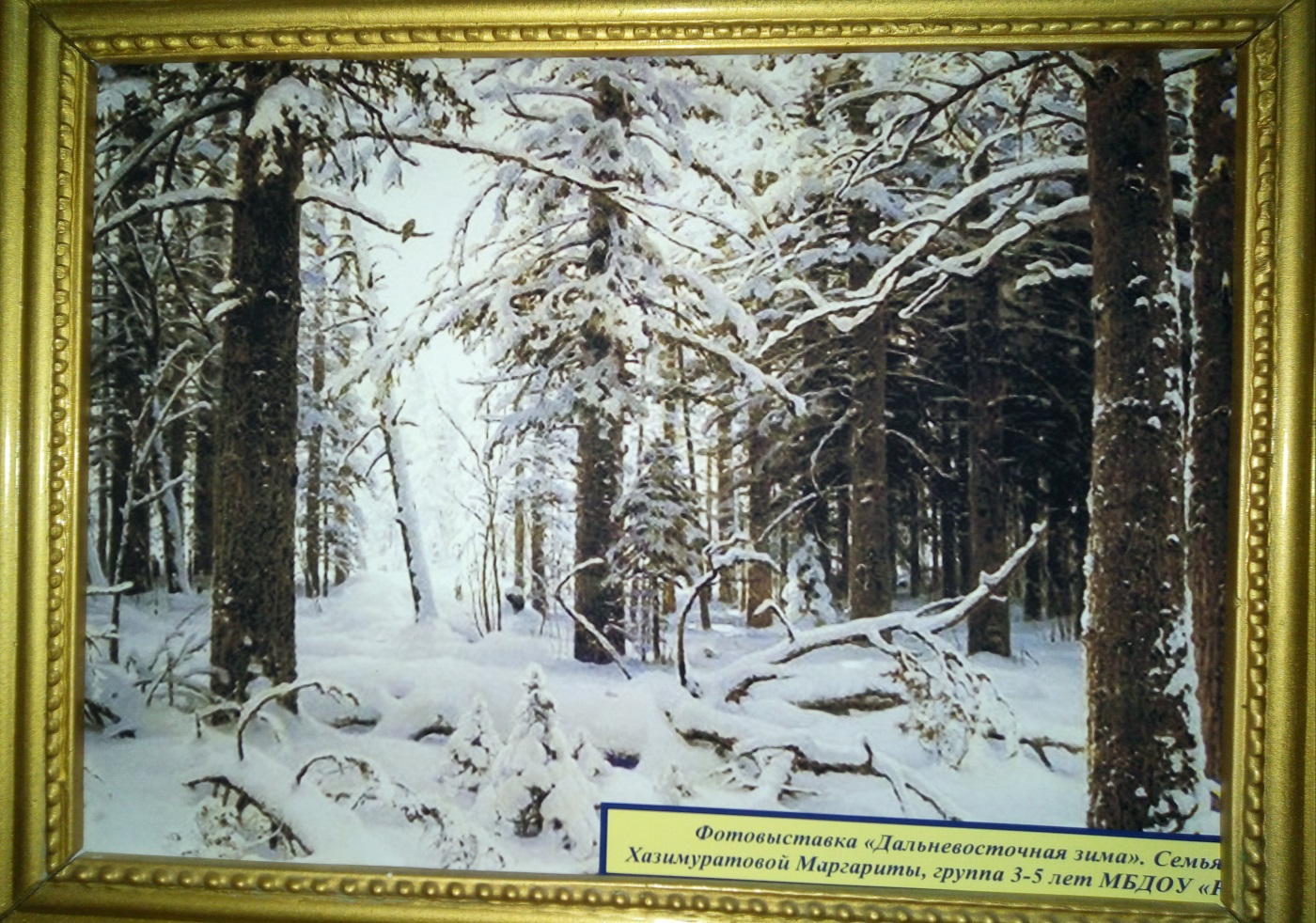 В феврале наши папы помогли организовать Музей военной техники.  Дети были очень горды своими папами, и с удовольствием рассказывали, как они вместе с папами мастерили поделки.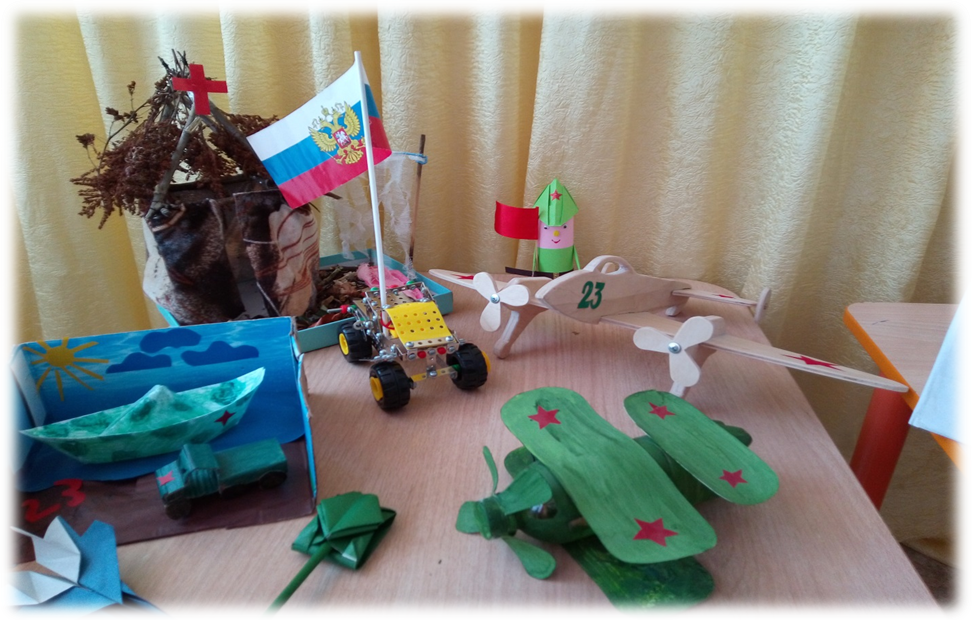 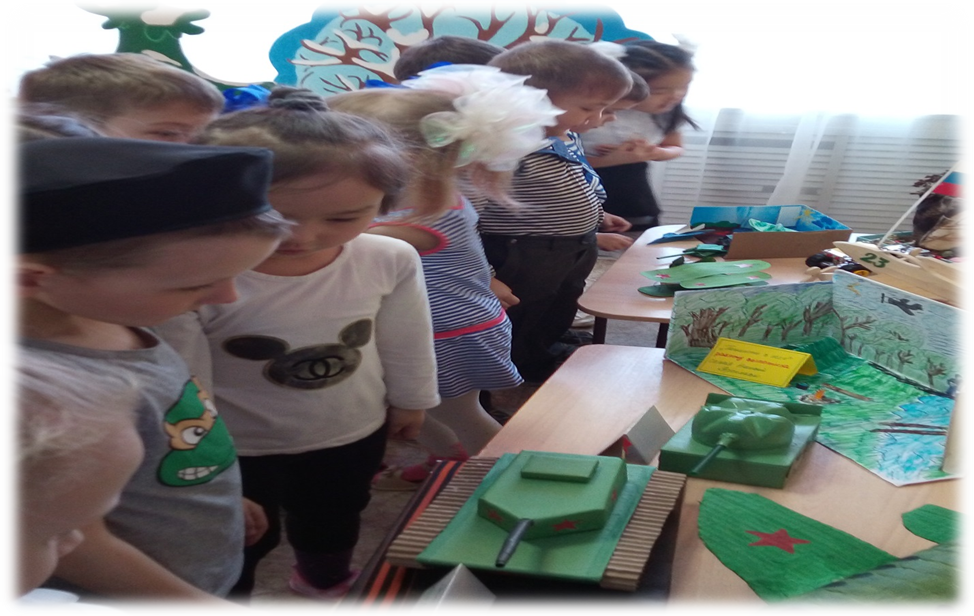 